       27     Березня 2020 р.         предмет:  спеціальна технологія гр. МШ-13 професія « Муляр. Штукатур» Викладач: Козиренко В.Б.Тема уроку: Кладка простінків  із лицьової цеглиОпрацювати опорний конспектОПОРНИЙ КОНСПЕКТ    Цегляне мурування з геометричним чітким рисунком швів на фасаді або поєднання обумовленого рисунку швів на її поверхні з рельєфними композиціями і елементами називають декоративним.
Найчастіше при будівництві цегляних будівель застосовують лицьове мурування з суцільними або вертикальними швами  що  уриваються. Технологія виконання декоративного мурування така ж, як і звичайної  кладки . При цьому використовують звичайні інструменти і пристосування муляра.
Мулярам, крім слідкування за перев'язуванням, порядівки і вертикальності мурування, потрібно правильно закласти перший ряд і в процесі мурування слідкувати за рисунком, горизонтальністю і вертикальністю швів і однаковою товщиною швів. Цеглини, які виходять на фасадну  площину, повинні мати рівні ребра, чітку поверхню і однаковий колір та відтінок.
Лицьова верста (при перев'язаних або неперев'язаних вертикальних швах) має багаторядну систему перев'язування. Внутрішня верста і забутка - ланцюгову.
Послідовність укладання цеглин при декоративному муруванні простінків і кутів, у яких на фасаді вертикальні шви суцільні не перев'язані і які перериваються, зображено на рисунках 1 і 2..
 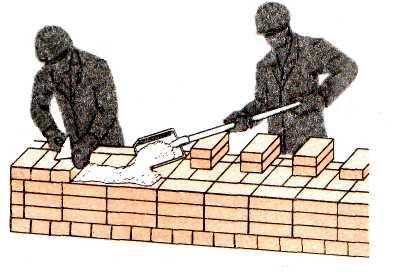   Рис 1 КЛАДКА СТІНИ З ДЕКОРАТИВНИМ МАЛЮНКОМ ШВІВ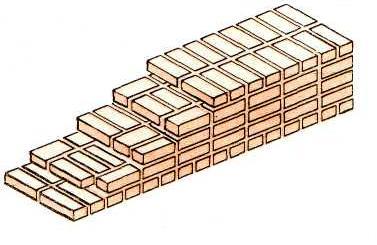 Рис 2 ПЕРЕВ'ЯЗКА    КЛАДКИ    ПРИ    ДЕКОРАТИВНОМУ    МАЛЮНКУ НА ЛИЦЬОВІЙ ПОВЕРХНІПри кладці простінків порядну розкладку виконують таким чином (мал. 3).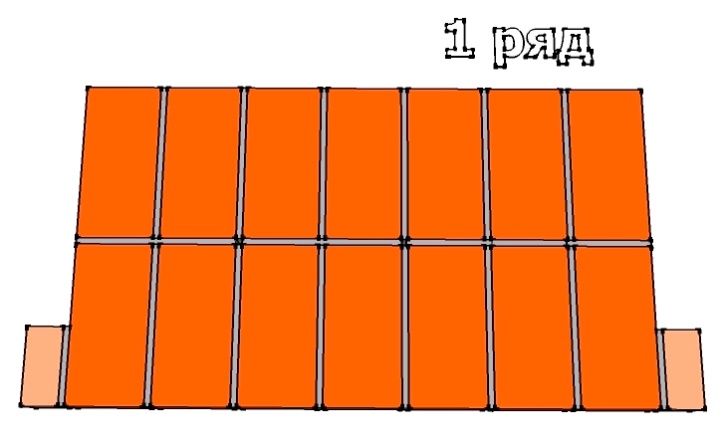 Перший ряд зовнішньої і внутрішньої верст простінків викладають тичками. У зовнішній (лицьовій) версті при вертикальних швах , що уриваються укладають дві четвірки, а при суцільних — дві половинки і в забутці — четвірки. Кромки розколу в четвірках і половинках притирають (шліфують).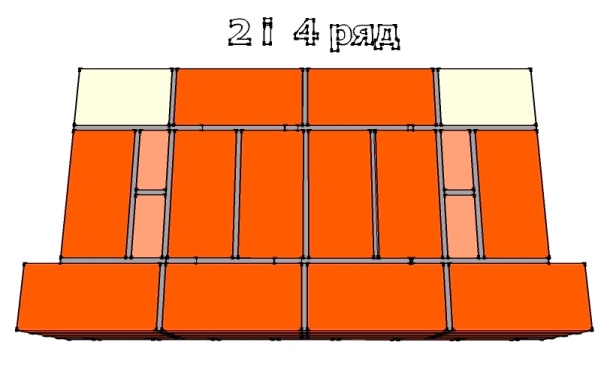  Другий і четвертий ряди мають зовнішню і внутрішню версти з ложків. Кути внутрішньої версти завершують трьох четвірками. Забутка складається з четвірок (у кутах) і тичків.Третій ряд; зовнішня верста і забутка — з ложків, внутрішня верста — із тичків. 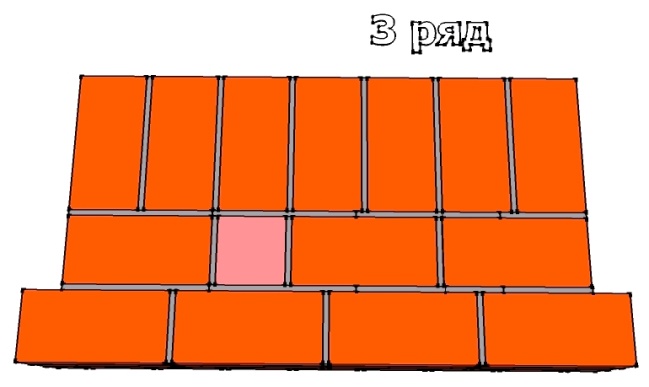 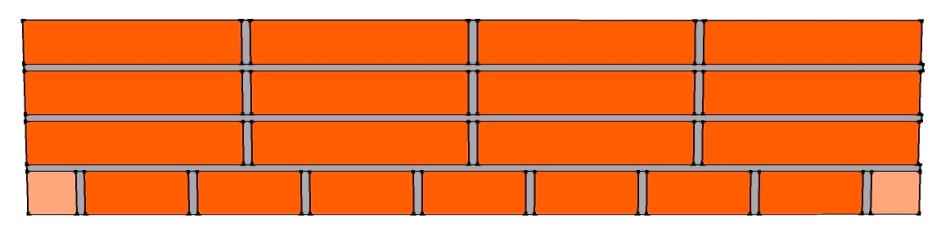 Рис 3 ПОРЯДКОВА РОЗКЛАДКА ЦЕГЛИ ПРИ КЛАДЦІ ПРОСТІНКІВ З ВЕРТИКАЛЬНИМИ  ШВАМИ , ЩО  УРИВАЮТЬСЯРис 4 ПОРЯДКОВА РОЗКЛАДКА ЦЕГЛИ ПРИ КЛАДЦІ ПРОСТІНКІВ З СУЦІЛЬНИМИ  ВЕРТИКАЛЬНИМИ  ШВАМИ 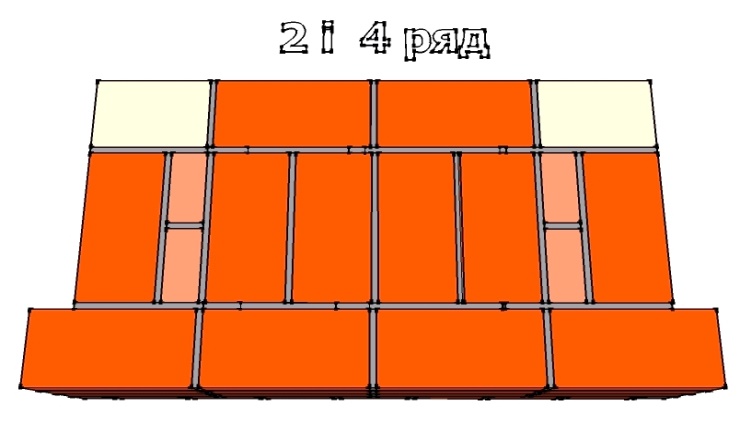 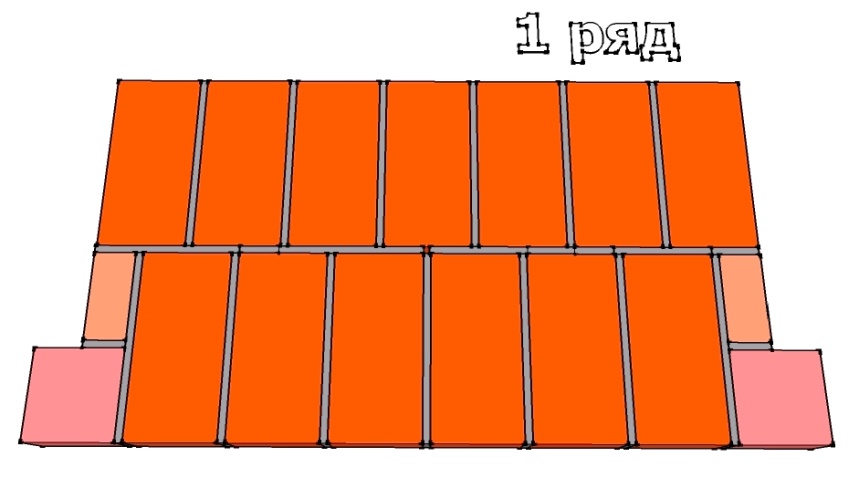 Розглянемо порядову розкладку при кладці кутів стін завтовшки в дві цеглини (рис 5  ).Розглянемо порядову розкладку при кладці кутів стін завтовшки в дві цеглини  (рис 5  ).   Перший ряд має зовнішню і внутрішню версти із тичків. Кладку лицьової версти (при суцільних вертикальних швах) починають з двох половинок, а при  вертикальних швах , що уриваються— з двох трьохчетв ірок, укладених ложком.  З укладання двох трьохчетвірок  починають кут внутрішньої версти. При вертикальних швах, що уриваються, на фасаді проміжки в забутці заповнюють четвірками.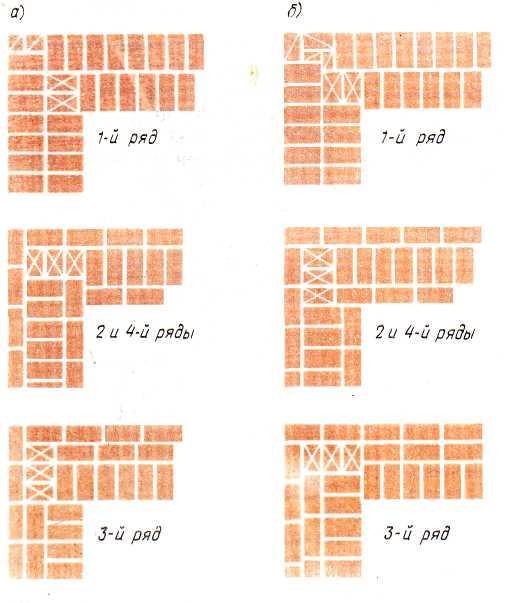 Другий і четвертий ряди однакові: зовнішня і внутрішня   версти — з ложків, перев'язка забутки і внутрішньої версти забезпечується укладанням трьох трьохчетвірок; забутка ведеться тичками.Третій ряд має зовнішню версту і забутку з ложків, а внутрішню версту — із тичків. Для перев'язки внутрішньої версти і забутки використовують три трьох четвірки. В порівнянні з  нижче  укладеним  рядом їх укладають у напрямі подовжньої або поперечної стіни.При кладці простінків з готичним малюнком швів на фасад і (рис 6 а )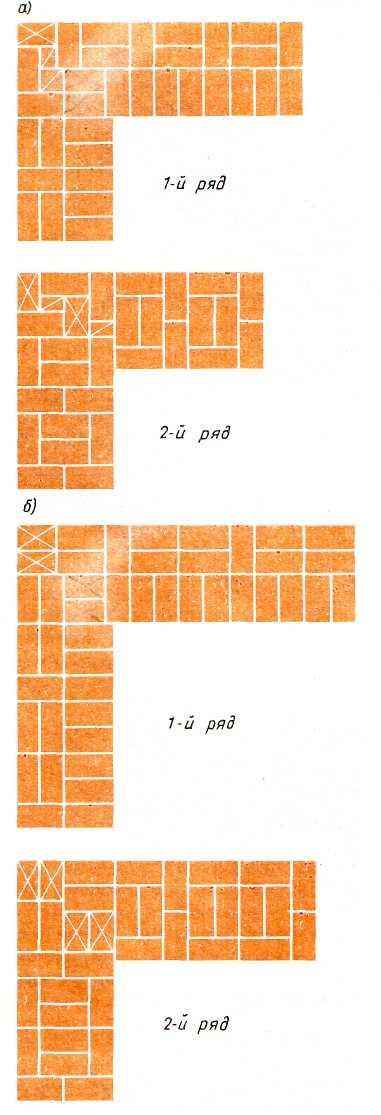 перший ряд укладають так само, як і на ділянці глухих стін, але з укладанням в зовнішній версті четвірок.  Другий  ряд  зовнішня і внутрішня версти однакові — це ложки і тички ,  що  чергуються . Для  збереження    перев'язки   кути   внутрішньої   версти завершують трьох четвірками. Проміжки в забутці закладають четвірками.Простінки з хрестовим складним малюнком швів на фасаді (мал. 6 б) викладають в такому порядку:перший ряд так само, як і на ділянках глухих стін, але з укладанням в зовнішній версті двох трьохчетвірок;другий ряд — зовнішня і внутрішня версти однакові, але для дотримання перев'язки використовують половинки і трехчетвірки. Забутка з цегли, укладеної тичком, із заповненням проміжків не повномірною цеглою.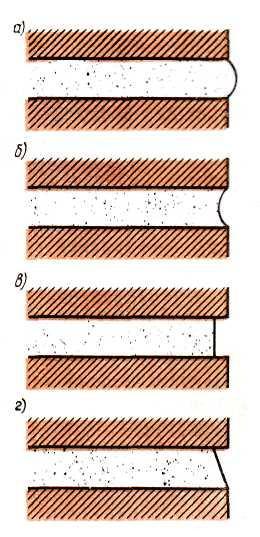 Шви на лицьовій поверхні декоративноі   кладки розшивають. Спочатку обробляють вертикальні, а потім горизонтальні шви. Від форми (профілю ) розшивання зовнішніх швів залежить  архітектурна виразність кладки. Найчастіше швам надають опуклу, увігнуту  , заглиблену або однозрізну формуКонтрольні запитання:Що таке декоративне мурування?Чи відрізняється технологія виконання декоративного мурування від звичайного?Як заводять перший зовнішньої  і внутрішньої верст при декоративному муруванні у 2 цеглини:а) ложками;б) зовнішню версту- тичками, внутрішню- ложками;в) тичками    4. Чи можна пофарбувати цеглу в інші коляра?    5. Чи потрібно обов’язково розшивати шви при лицьовому та декоративному муруванні?Домашнє завдання: Підручник:  Нікуліна А.С., Заславська С.І., Матвєєв Г.П. КАМ’ЯНІ РОБОТИ  ( інтегрований курс модульного навчання) ,  частина ІІІ стор. 56-74. (проаналізувати  в чому різниця І та ІІ варіанту багаторядної ложкової кладки з асиметричним  малюнком)Звернути увагу на декоративно-рельефну кладкуВідповіді надсилати на ел пошту: vkozyrenko17@gmail.com або вайбер 0505118386